ส่วนที่ 3 แบบรายงานผลการดำเนินแผนงาน/โครงการ/กิจกรรม ที่ได้รับงบประมาณสนับสนุนจากกองทุนหลักประกันสุขภาพ (สำหรับผู้เสนอแผนงาน/โครงการ/กิจกรรม ลงรายละเอียดเมื่อเสร็จสิ้นการดำเนินงาน)ชื่อแผนงาน/โครงการ/กิจกรรม “แม่สุขภาพดี ลูกน้อยเกิดรอด ปลอดภัย  โรงพยาบาลส่งเสริมสุขภาพตำบลทุ่งนุ้ย ประจำปีงบประมาณ 2559 ”1. ผลการดำเนินงาน	จากผลการดำเนินโครงการ “โครงการเตรียมพร้อมรับมือ ลดภาวะเสี่ยงจากการตั้งครรภ์” ประจำปีงบประมาณ ๒๔๖0 ของโรงพยาบาลส่งเสริมสุขภาพประจำตำบลทุ่งนุ้ย เริ่มตั้งแต่เดือนมิถุนายน ๒๕๖0 ถึงเดือนกันยายน ๑๕๖0 ณ โรงพยาบาลส่งเสริมสุขภาพตำบลทุ่งนุ้ย การให้ความรู้กับหญิงวัยเจริญพันธ์ หญิงตั้งครรภ์และสามี เพื่อจะได้รับความรู้ในเรื่องการเตรียมความพร้อมในการปฏิบัติตัวก่อนและขณะตั้งครรภ์เพื่อก่อให้เกิดการตระหนักในการปฏิบัติตัวเพื่อป้องกันการเกิดภาวะซีด โรคความดันโลหิตสูง และโรคเบาหวาน และการให้ความรู้ในครั้งนี้หากหญิงตั้งครรภ์ที่เป็นโรคดังกล่าวแล้ว สามารถนำความรู้ที่ได้รับจากการอบรมเพื่อนำไปปฏิบัติให้ถูกต้องเกี่ยวกับโรคที่เป็นอยู่เพื่อลดความเสี่ยงขณะตั้งครรภ์ คลอด และหลังคลอดได้ และได้ให้ความรู้กับสามีและผู้ใกล้ชิดเพื่อร่วมกันดูแลหญิงตั้งครรภ์ โดยการจัดอบรมให้กับหญิงวัยเจริญพันธ์ จำนวน ๑๖๒ คน หญิงตั้งครรภ์และสามี    ๑0๗ คน ผลการได้รับความรู้เท่ากับ ร้อยละ ๑002. ผลสัมฤทธิ์ตามวัตถุประสงค์/ตัวชี้วัด   2.1 การบรรลุตามวัตถุประสงค์	( / ) บรรลุตามวัตถุประสงค์	(   ) ไม่บรรลุตามวัตถุประสงค์  เพราะ ...............................................................................................................     2.2 จำนวนผู้เข้าร่วมใน แผนงาน/โครงการ/กิจกรรม หญิงตั้งครรภ์ และสามี  จำนวน 160 คน 3. การเบิกจ่ายงบประมาณ	งบประมาณที่ได้รับการอนุมัติ	................. ๓๑,๙00........ บาท	งบประมาณเบิกจ่ายจริง 		.................. ๓๑,๙00....... บาท   คิดเป็นร้อยละ ..........100...........	งบประมาณเหลือส่งคืนกองทุนฯ	........................0............. บาท   คิดเป็นร้อยละ .............0...............4. ปัญหา/อุปสรรคในการดำเนินงาน	( / ) ไม่มี	(   ) มี                                                       ลงชื่อ ......................................................................... ผู้รายงาน              ( นางสาวไลล่า   บินตะสอน )       ตำแหน่ง  พยาบาลวิชาชีพชำนาญการ      วันที่-เดือน-พ.ศ. ๓0 กันยายน 25๖0ภาพถ่ายโครงการ “เตรียมพร้อมรับมือลดภาวะเสี่ยงจากการตั้งครรภ์”	ภาพถ่ายโครงการ “เตรียมพร้อมรับมือลดภาวะเสี่ยงจากการตั้งครรภ์”	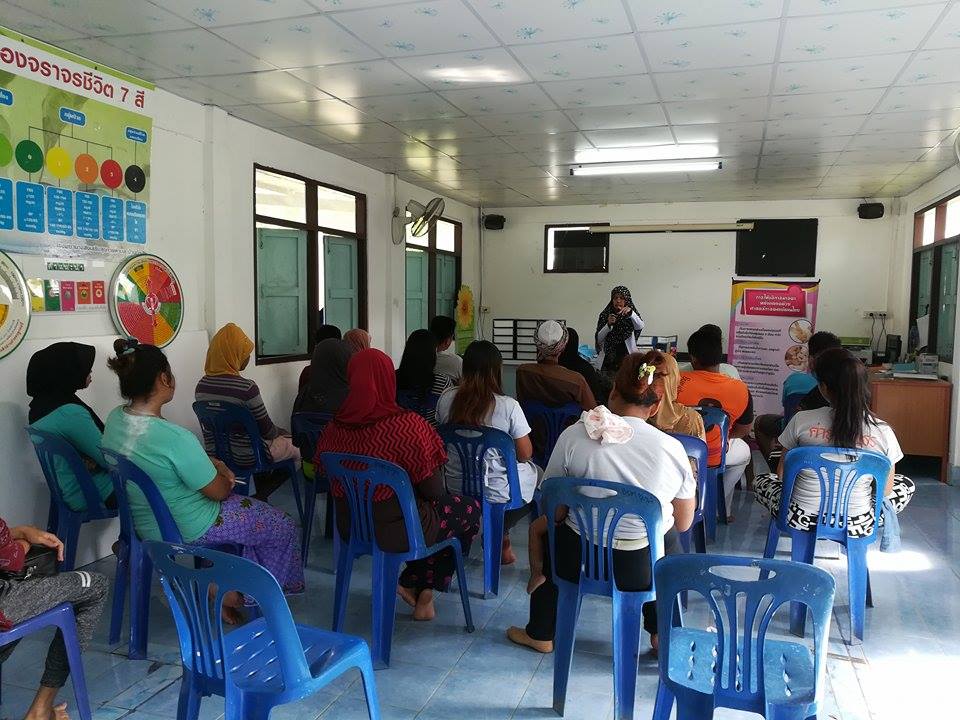 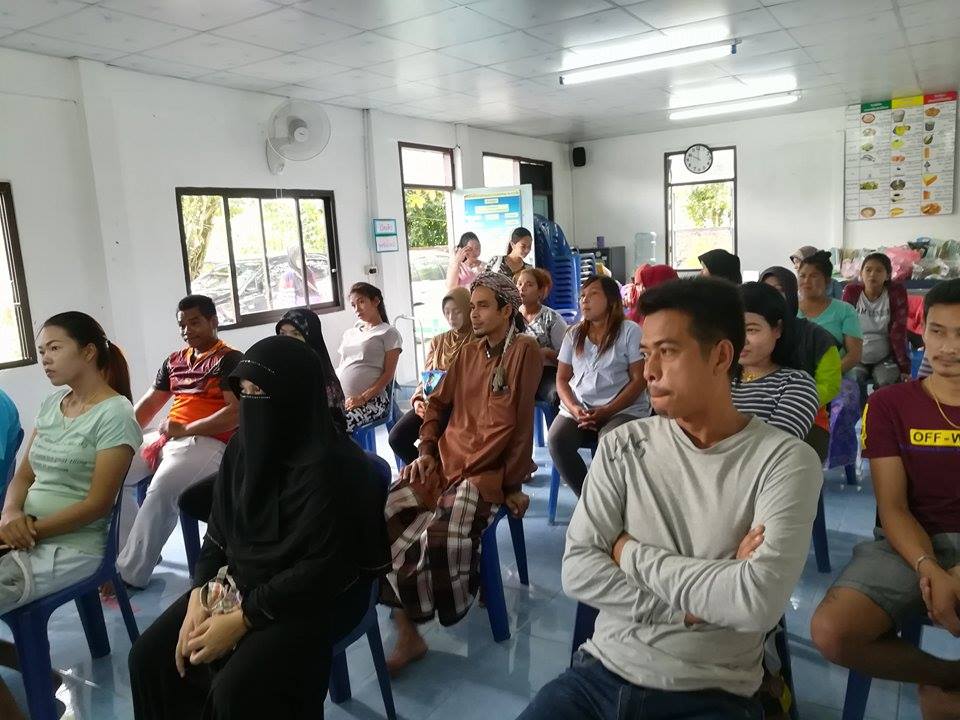 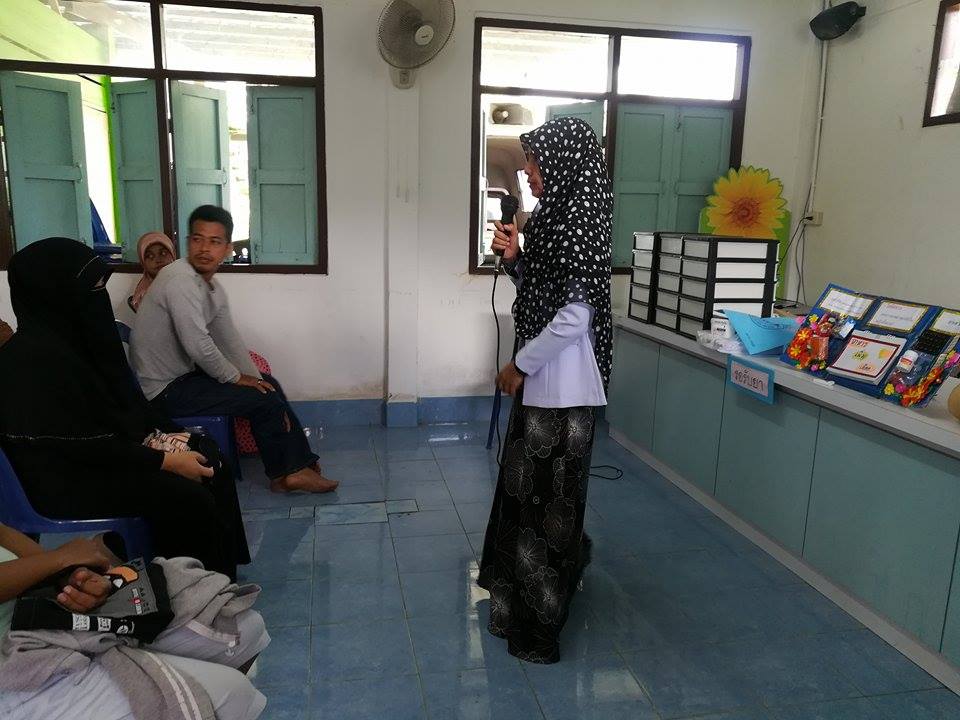 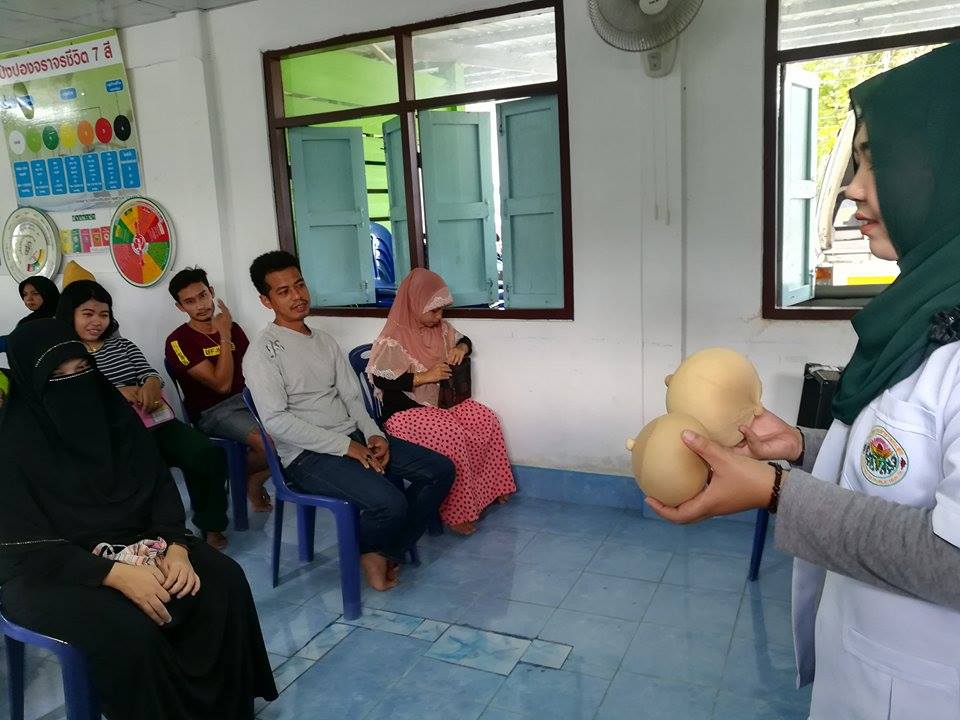 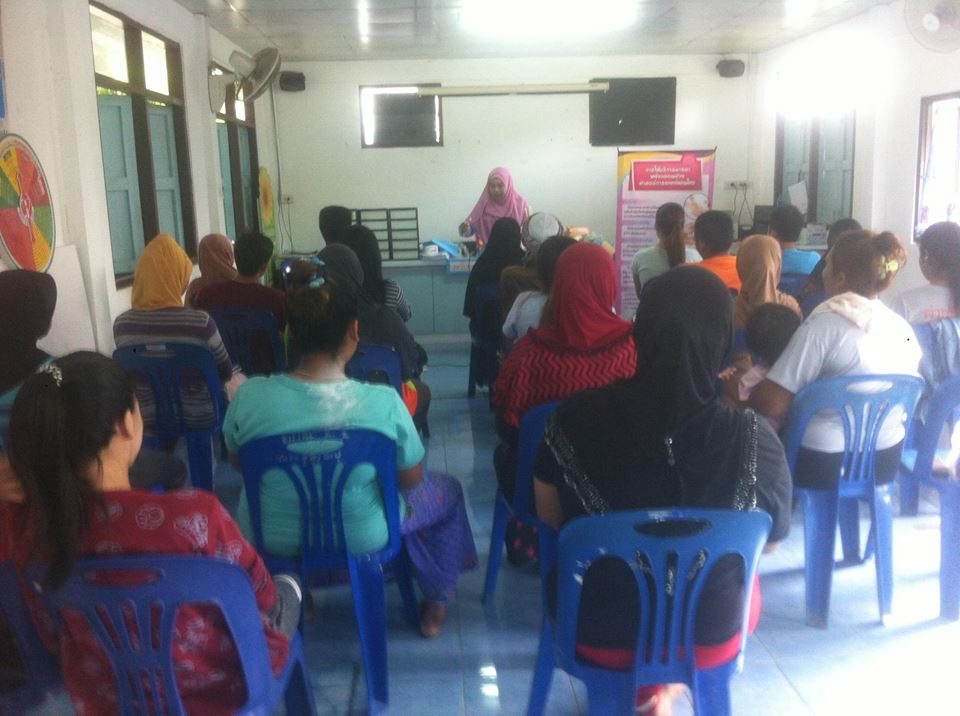 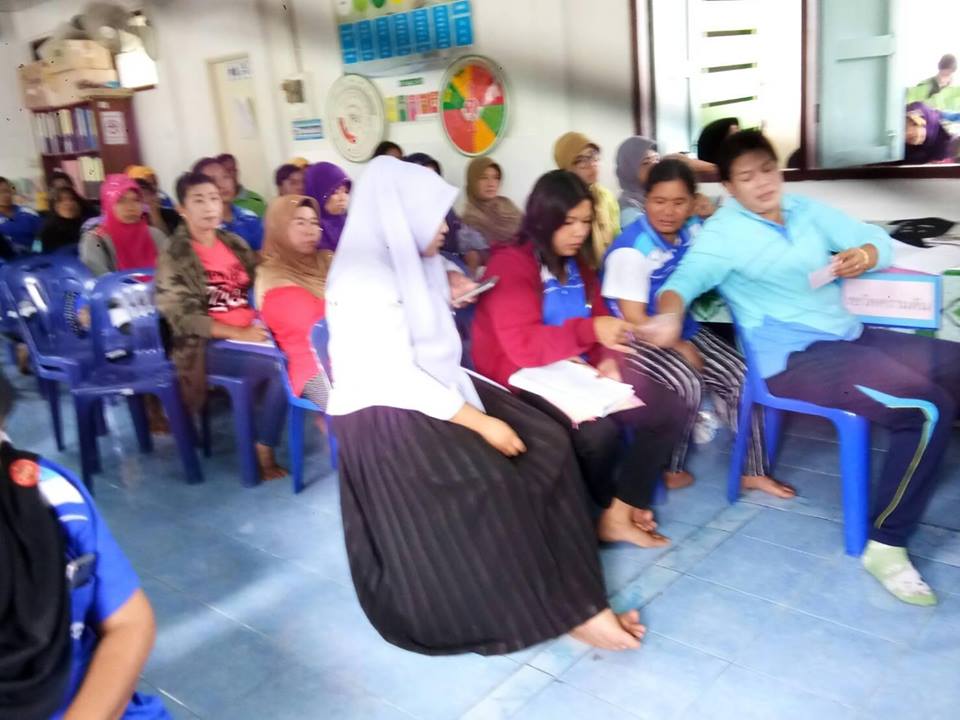 ส่วนที่ 3 แบบรายงานผลการดำเนินแผนงาน/โครงการ/กิจกรรม ที่ได้รับงบประมาณสนับสนุนจากกองทุนหลักประกันสุขภาพ (สำหรับผู้เสนอแผนงาน/โครงการ/กิจกรรม ลงรายละเอียดเมื่อเสร็จสิ้นการดำเนินงาน)ชื่อแผนงาน/โครงการ/กิจกรรม “ตรวจคัดกรองมะเร็งปากมดลูกและมะเร็งเต้านม ประจำปีงบประมาณ 2558 ”1. ผลการดำเนินงาน	จากผลการดำเนินงานโครงการ “ตรวจคัดกรองมะเร็งปากมดลูกและมะเร็งเต้านม โรงพยาบาลส่งเสริมสุขภาพตำบลทุ่งนุ้ย ประจำปีงบประมาณ 2558 ”  ของโรงพยาบาลส่งเสริมสุขภาพตำบลทุ่งนุ้ย เมื่อวันที่  ๑๓  สิงหาคม  ๒๕๕๘  ณ ห้องประชุมโรงพยาบาลส่งเสริมสุขภาพตำบลทุ่งนุ้ยนั้น อาสาสมัครสาธารณสุขและผู้มารับบริการตรวจคัดกรองมะเร็งปากมดลูกและเต้านมในกลุ่มเป้าหมาย ได้มีความรู้เรื่องการตรวจมะเร็งเต้านมด้วยตนเองและโรคมะเร็งปากมดลูก จำนวน  7  หมู่บ้านในเขตรับผิดชอบ  จำนวนอาสาสมัครสาธารณสุข  160 คน และผู้มารับบริการตรวจคัดกรองมะเร็งปากมดลูกและเต้านมในกลุ่มเป้าหมายจำนวน 218 คน ผลการได้รับความรู้  คิดเป็นร้อยละ 100   และได้ประเมินการได้รับความรู้เรื่องการตรวจมะเร็งเต้านมด้วยตนเองและโรคมะเร็งปากมดลูก คิดเป็นร้อยละ 89  ผู้มารับบริการตรวจคัดกรองมะเร็ง ปากมดลูกและเต้านมในกลุ่มเป้าหมาย คิดเป็นร้อยละ 100 ตั้งแต่วันที่ 1 กุมภาพันธ์  2558 – 30 กันยายน 2558  จำนวนผู้มารับบริการตรวจคัดกรองมะเร็งปากมดลูกจำนวน  218 คน พบว่าผู้มารับบริการตรวจคัดกรองมะเร็งปากมดลูกมีภาวะปกติ 202 คน การอักเสบบริเวณปากมดลูกได้รับยารับประทาน  จำนวน  5  คน และมีเชื้อราที่ไม่เป็นอันตรายจำนวน 11 คน มีผู้มารับบริการตรวจคัดกรองมะเร็งเต้านม จำนวน 218 คน  ผลการตรวจปกติ 217 คน ผิดปกติจำนวน 1 คน และได้ส่งตัวเพื่อรักษาต่อ 1 คน 2. ผลสัมฤทธิ์ตามวัตถุประสงค์/ตัวชี้วัด2.1 การบรรลุตามวัตถุประสงค์	( / ) บรรลุตามวัตถุประสงค์	(   ) ไม่บรรลุตามวัตถุประสงค์  เพราะ ...............................................................................................................2.2 จำนวนผู้เข้าร่วมใน แผนงาน/โครงการ/กิจกรรม อาสาสมัครสาธารณสุขในเขตรับผิดชอบ  จำนวน 160 คน      และ ผู้มารับบริการตรวจคัดกรองมะเร็งปากมดลูกและมะเร็งเต้านม  จำนวน 218  คน  รวม  378  คน3. การเบิกจ่ายงบประมาณ	งบประมาณที่ได้รับการอนุมัติ	................. 30,400........ บาท	งบประมาณเบิกจ่ายจริง 		.................. 30,400....... บาท   คิดเป็นร้อยละ ..........100...........	งบประมาณเหลือส่งคืนกองทุนฯ	........................0............. บาท   คิดเป็นร้อยละ .............0...............4. ปัญหา/อุปสรรคในการดำเนินงาน	( / ) ไม่มี	(   ) มี                                                      ลงชื่อ ......................................................................... ผู้รายงาน                         (นายอลีฟ  บาหลัง)                                                       ตำแหน่ง ผู้อำนวยการโรงพยาบาลส่งเสริมสุขภาพตำบลทุ่งนุ้ย               โครงการขยะตามหลัก ๓Rs เพื่อเป็นจังหวัดสตูลสะอาดแบบยั่งยืน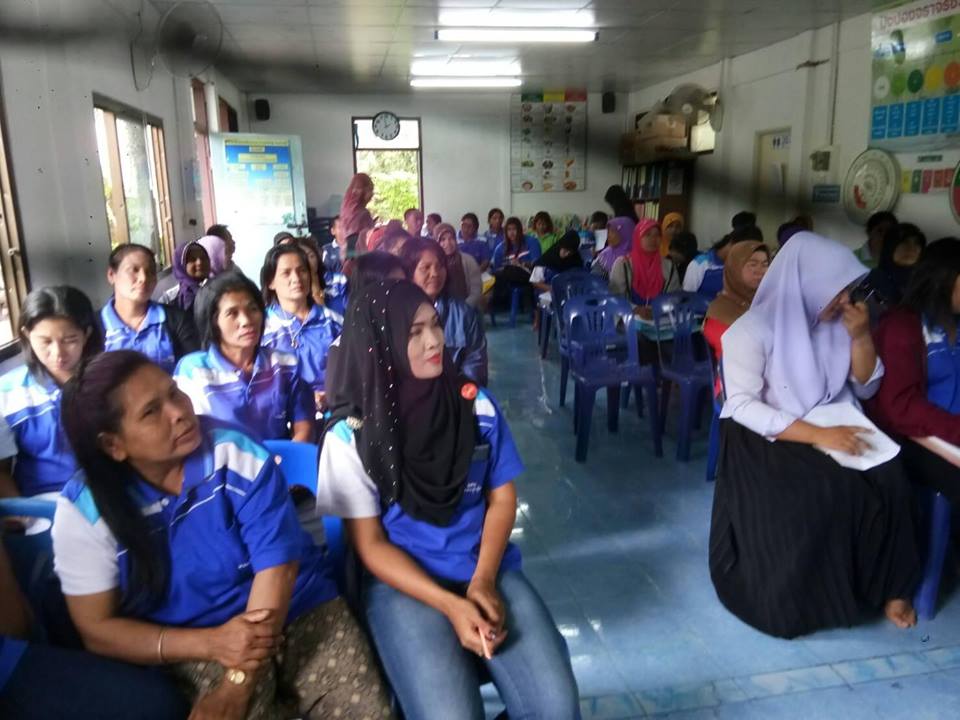 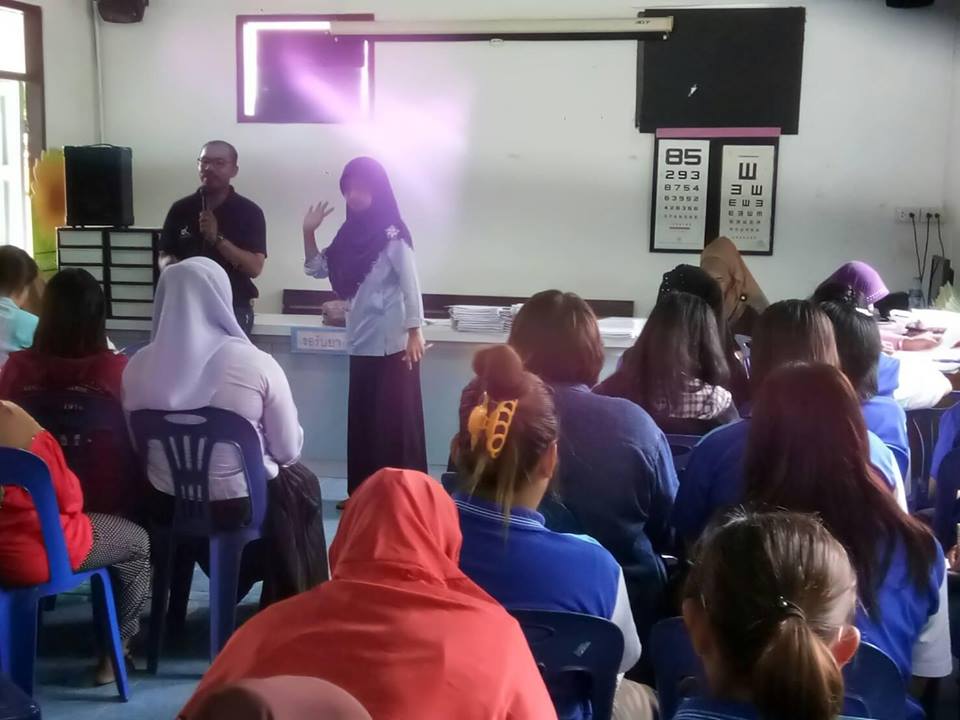 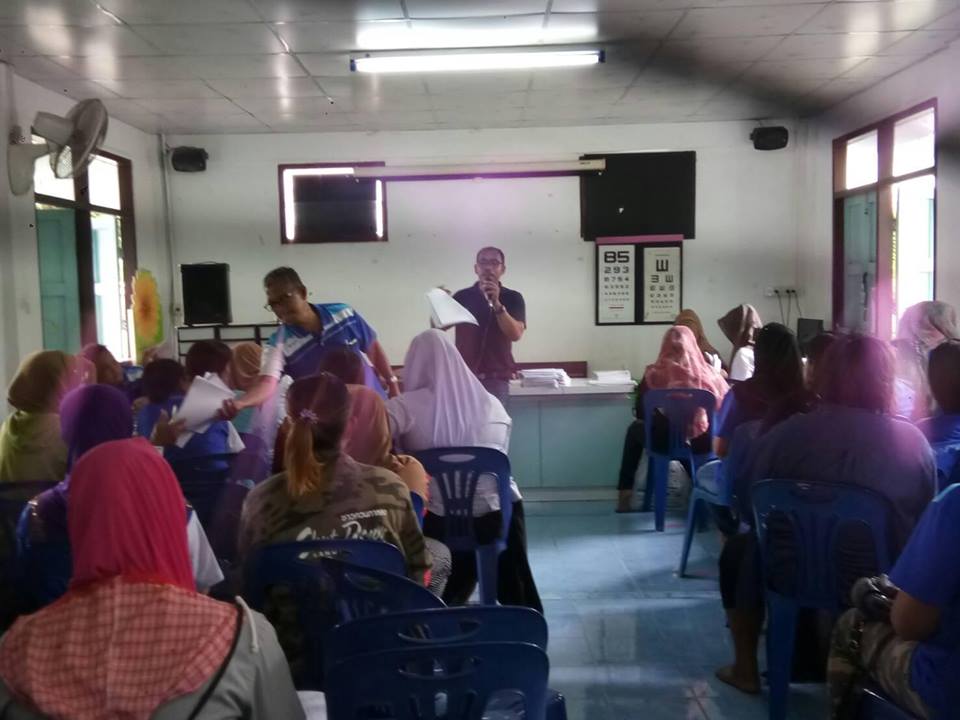 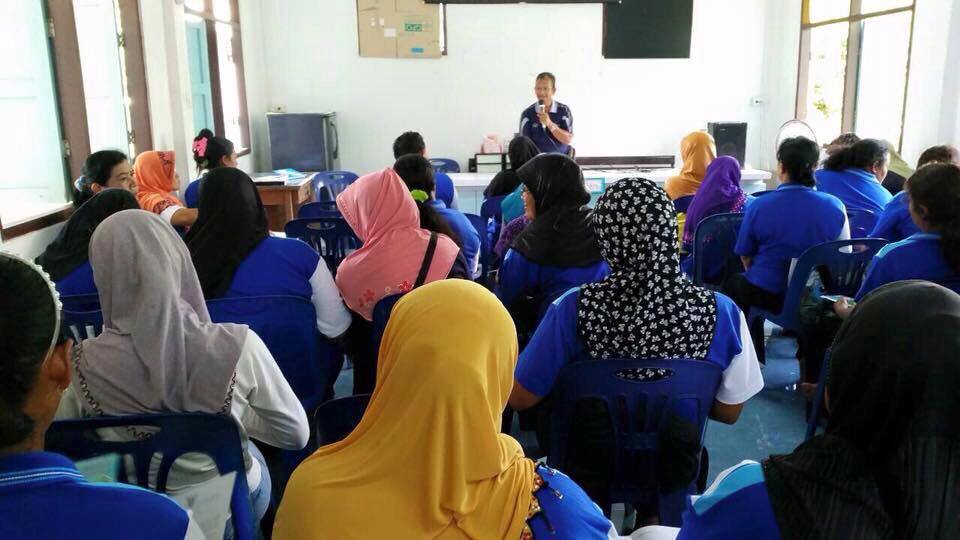                                                       รูปประชุมผู้นำชุมชน		               โครงการขยะตามหลัก ๓Rs เพื่อเป็นจังหวัดสตูลสะอาดแบบยั่งยืน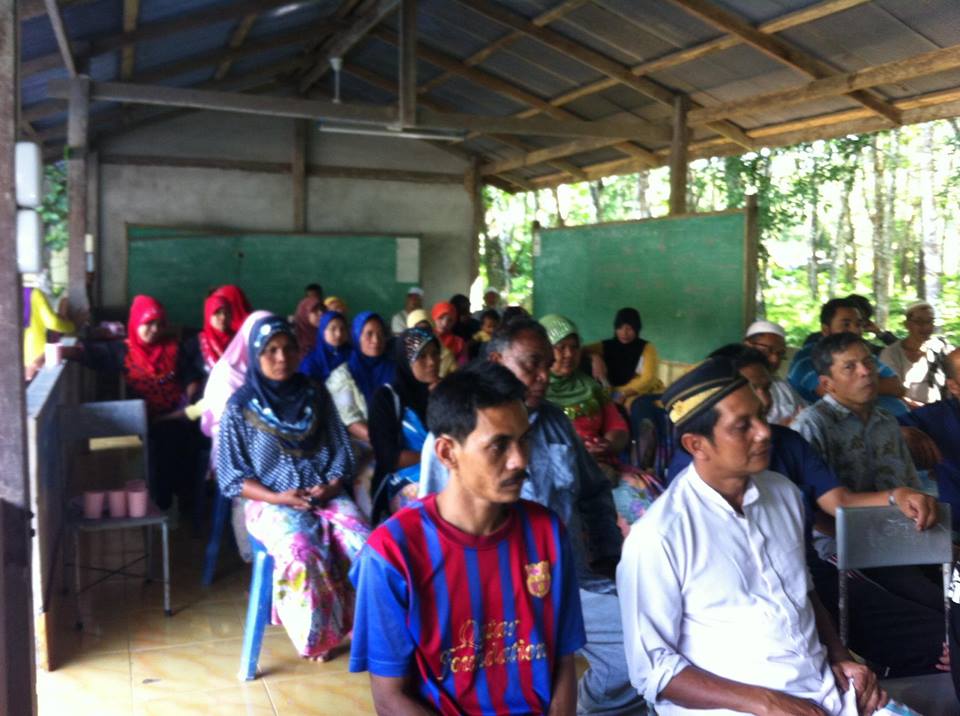 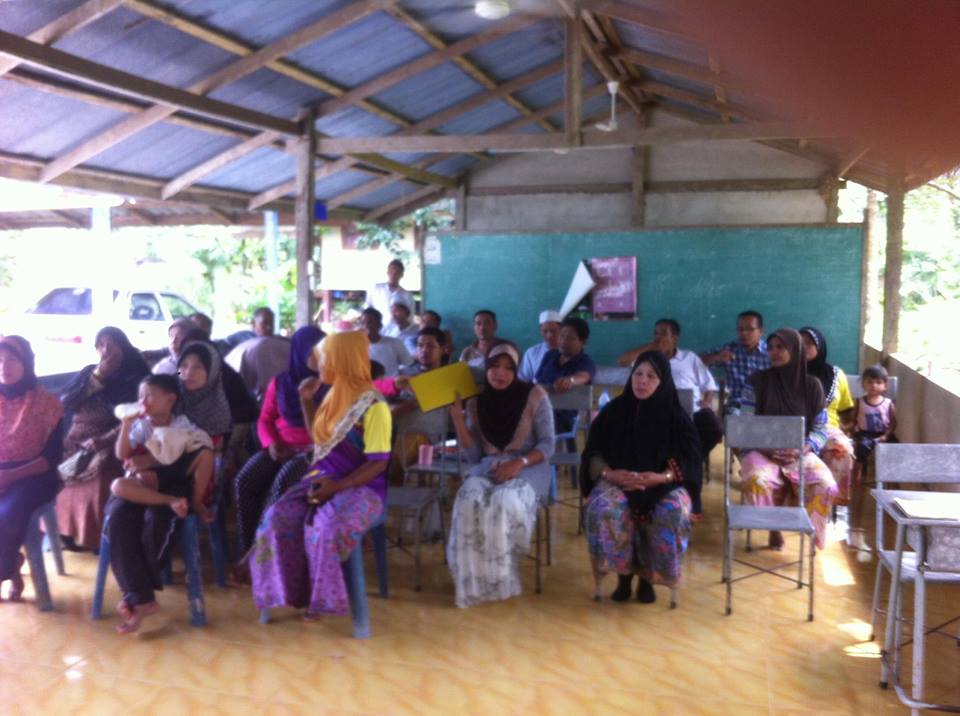                         สรุปโครงการ                                        เยาชนรักสุภาพ                                ประจำปีงบประมาณ ๒๕๕๙                            สนับสนุนงบประมาณโดยกองทุนหลักประกันสุขภาพองค์การบริหารส่วนตำบลทุ่งนุ้ยชมรมออกกำลังกายบ้านน้ำหราอำเภอควนกาหลง  จังหวัดสตูลปีงบประมาณ  ๒๕๕๙แบบเสนอแผนงาน/โครงการ/กิจกรรม                       กองทุนหลักประกันสุขภาพ องค์การบริหารส่วนตำบลทุ่งนุ้ยเรื่อง	ขอเสนอแผนงาน/โครงการ/กิจกรรม “อบรมให้ความรู้เด็กนักเรียนชั้นประถมและมัธยม  ให้ห่างไกลจากภาวะ  โลหิตจาง โรงพยาบาลส่งเสริมสุขภาพตำบลทุ่งนุ้ย ประจำปีงบประมาณ 2559 ”เรียน	ประธานกรรมการกองทุนหลักประกันสุขภาพ องค์การบริหารส่วนตำบลทุ่งนุ้ย	ด้วย หน่วยงาน/องค์กร/กลุ่มคน โรงพยาบาลส่งเสริมสุขภาพตำบลทุ่งนุ้ย มีความประสงค์จะจัดทำแผนงาน/โครงการ/กิจกรรม อบรมให้ความรู้เด็กนักเรียนชั้นประถมและมัธยม  ให้ห่างไกลจากภาวะโลหิตจาง โรงพยาบาลส่งเสริมสุขภาพตำบลทุ่งนุ้ย ประจำปีงบประมาณ 2559 ” โดยขอรับการสนับสนุนงบประมาณจากกองทุนหลักประกันสุขภาพ องค์การบริหารส่วนตำบลทุ่งนุ้ย เป็นเงิน 14,000 บาท ( หนึ่งหมื่นสี่พันบาทถ้วน ) โดยมีรายละเอียดแผนงาน/โครงการ/กิจกรรม ดังนี้ส่วนที่ 1 : รายละเอียดแผนงาน/โครงการ/กิจกรรม (สำหรับผู้เสนอแผนงาน/โครงการ/กิจกรรม ลงรายละเอียด)หลักการและเหตุผล             ภาวะโลหิตจาง หรือที่เรียกว่าภาวะซีด หมายถึง ภาวะที่มีปริมาณของเม็ดเลือดแดงลดลง ปัญหาโลหิตจางถือว่า เป็นปัญหาสาธารณสุขที่สำคัญทั่วโลก องค์การอนามัยโลก (WHO)ประมาณการว่า ประชากรทั่วโลก 1 ใน 3 มีภาวะโลหิตจางจากการขาดธาตุเหล็กและเป็นสาเหตุทำให้เสียชีวิตปีละเกือบล้านคน           ภาวะโลหิตจางจากการขาดธาตุเหล็ก โลหิตจางจากการขาดธาตุเหล็ก หมายถึง ภาวะที่ร่างกายมีการสรางเม็ดเลือดแดงน้อยลง  ทำให้ความเข้มขนของฮีโมโกลบินในเลือดลดลงจากค่าปกติ เนื่องจากการขาดหรือพร่องธาตุเหล็กที่จะนำมาใช้ในการสร้าง เม็ดเลือดแดง           เกณฑ์ในการวินิจฉัยภาวะโลหิตจางขององค์การอนามัยโลก (WHO) สําหรับเด็กวัย 3 เดือน – 4 ปี คือมีระดับความเข้มข้นของฮีโมโกลบินน้อยกวา 11 กรัม/เดซิลิตร หรือมี ระดับฮีมาโมโตคริท น้อยกว่า ร้อยละ 33  ภาวะโลหิตจางจากการขาดธาตุ เหล็กเรื้อรังในเด็กเล็ก ส่งผลต่อความ ฉลาดทางสติปัญญา เพราะธาตุเหล็กเป็น สารอาหารสำคัญในกระบวนการเจริญเติบโตของร่างกายและสมอง   ความสำคัญของธาตุเหล็กต่อร่างกาย ธาตุเหล็ก เป็นสารอาหารที่จำเป็นในการสร้างฮีโมโกลบินซึ่งเป็นองค์ประกอบสำคัญในเม็ดเลือดแดง ทำหน้าที่ในการนำออกซิเจนไปเลี้ยงส่วนต่างๆของร่างกายผลจากการขาดธาตุเหล็กทำให้ ร่างกายมีภาวะซีดอ่อนเพลีย หน้ามืด เวียนศีรษะ เหนื่อยง่าย ลิ้นอักเสบ น้ำย่อยในกระเพาะอาหารลดลงทำให้เบื่ออาหาร ติดเชื้อง่ายเนื่องจากภูมิต้านทานลดลง เด็กวัยก่อนเรียน ถ้ามีโลหิตจางจากการขาดธาตุเหล็กส่งผลต่อพัฒนาการทั้งทางร่างกายและ สติปัญญาส่วนในเด็กวัยเรียนถ้ามีโลหิตจางจากการขาดธาตุเหล็กทำให้การเรียนรู้ลดลง สถานการณ์ภาวะโลหิตจางในเด็กนับว่าเป็นปัญหารุนแรงอันจะมีผลกระทบต่อการพัฒนาด้านสมองและสติปัญญาของเด็กอย่างยิ่ง ดังนั้นโรงพยาบาลส่งเสริมสุขภาพตำบลทุ่งนุ้ยได้เล็งเห็นความสำคัญถึงภาวะโลหิตจางในเด็ก   และได้จัดอบรมให้ความรู้เด็กนักเรียนชั้นประถมและมัธยม  ให้ห่างไกลจากภาวะโลหิตจาง เพื่อส่งเสริมให้เด็กมีความรู้ในการป้องกันให้ห่างไกลจากภาวะโลหิตจาง และเตรียมความพร้อมในการเข้าสู่วัยเจริญพันธ์ เพื่อลดภาวะโลหิตจางในขณะตั้งครรภ์  2. วัตถุประสงค์/ตัวชี้วัด	          1. เพื่อให้ความรู้ เรื่องการป้องกันภาวะโลหิตจางให้กับเด็กนักเรียน	2. เพื่อลดภาวะโลหิตจางในเด็กนักเรียน          3. เพื่อเตรียมความพร้อมในการเข้าสู่วัยเจริญพันธ์ ป้องกันภาวะโลหิตจางในขณะตั้งครรภ์     เป้าหมาย            เด็กนักเรียนประถมศึกษาปีที่ 4 – มัธยมศึกษาปีที่ 6   จำนวน 272 คน3.วิธีดำเนินการ        1. อบรมให้ความความรู้เรื่องความสำคัญการป้องกันภาวะโลหิตจางให้กับเด็กนักเรียน ประถมศึกษาปีที่ 4 มัธยมศึกษาปีที่ 6   จำนวน  6 โรง ( อบรมให้ความความรู้ วันละโรง )           2. จัดแสดงตัวอย่างอาหารที่ป้องกันภาวะโลหิตจาง ให้สอดคล้องกับท้องถิ่น           3.รับบริการเจาะเลือดฟรี เพื่อดูความเข้มข้นของเลือด(ในรายที่สนใจ)ที่โรงพยาบาลส่งเสริมสุขภาพตำบลทุ่งนุ้ย   ตามวันและเวลาที่กำหนด4. ระยะเวลาดำเนินการ	เดือน มกราคม – กันยายน  2559 5. สถานที่ดำเนินการ	ห้องประชุมโรงเรียน6.งบประมาณ              จากงบประมาณกองทุนหลักประกันสุขภาพองค์การบริหารส่วนตำบลทุ่งนุ้ยจำนวน 14,000 บาท (หนึ่งหมื่นสี่พันบาทถ้วน) รายละเอียดดังต่อไปนี้ 1.ค่าอาหารว่างผู้เข้าอบรม(คนละ 25 บาท x 272 คน x 1 มื้อ)	          เป็นเงิน  6,800  บาท2.ค่าวิทยากร ( 2 ชั่วโมง x 600 บาท x 6 โรง )			          เป็นเงิน  7,200  บาท                                                     รวมเป็นเงินทั้งสิ้น 14,000 บาท ( หนึ่งหมื่นสี่พันบาท)                                                    หมายเหตุ ค่าใช้จ่ายทั้งหมดสามารถถัวเฉลี่ยได้7. ผลที่คาดว่าจะได้รับ          1. เด็กนักเรียนมีความรู้เรื่องการปฏิบัติตัวให้ห่างไกลจากภาวะโลหิตจาง          2. เด็กนักเรียนมีความรู้และสามารถนำอาหารที่มีในท้องถิ่น มารับประทาน เพื่อป้องกันภาวะโลหิตจาง          3. ร้อยละหญิงตั้งครรภ์ในวัยรุ่นมีภาวะโลหิตจางลดลงจากการเจาะเลือดครั้งแรก                                          แบบเสนอแผนงาน/โครงการ/กิจกรรม                       กองทุนหลักประกันสุขภาพ องค์การบริหารส่วนตำบลทุ่งนุ้ยเรื่อง	ขอเสนอแผนงาน/โครงการ/กิจกรรม  “ แม่สุขภาพดี ลูกน้อยเกิดรอด ปลอดภัย          โรงพยาบาลส่งเสริมสุขภาพตำบลทุ่งนุ้ย ประจำปีงบประมาณ 2559 ”เรียน	ประธานกรรมการกองทุนหลักประกันสุขภาพ องค์การบริหารส่วนตำบลทุ่งนุ้ย	ด้วย หน่วยงาน/องค์กร/กลุ่มคน โรงพยาบาลส่งเสริมสุขภาพตำบลทุ่งนุ้ย มีความประสงค์จะจัดทำแผนงาน/โครงการ/กิจกรรมแม่สุขภาพดี ลูกน้อยเกิดรอด ปลอดภัย โรงพยาบาลส่งเสริมสุขภาพตำบลทุ่งนุ้ย ใน ปีงบประมาณ2558  โดยขอรับการสนับสนุนงบประมาณจากกองทุนหลักประกันสุขภาพ องค์การบริหารส่วนตำบลทุ่งนุ้ย เป็นเงิน 17,500 บาท ( หนึ่งหมื่นเจ็ดพันร้อยบาทถ้วน ) โดยมีรายละเอียดแผนงาน/โครงการ/กิจกรรม ดังนี้ส่วนที่ 1 : รายละเอียดแผนงาน/โครงการ/กิจกรรม (สำหรับผู้เสนอแผนงาน/โครงการ/กิจกรรม ลงรายละเอียด)หลักการและเหตุผล              คำว่า“โลหิตจาง” ภาษาชาวบ้านอาจเรียกว่า โรคเลือดจาง หรือโรคซีด เนื่องจากมีปริมาณเม็ดเลือดแดง หรือความเข้มข้นของฮีโมโกลบินในเม็ดเลือดแดงน้อยกว่าปกติ ซึ่งฮีโมโกลบินเหล่านี้มีหน้าที่นำพาออกซิเจนไปเลี้ยงส่วนต่างๆของร่างกาย และธาตุสำคัญที่เป็นส่วนประกอบของฮีโมโกลบินเหล่านี้คือ ธาตุเหล็กนั่นเอง โดยปกติถือว่า ถ้าความเข้มข้นของฮีโมโกลบินน้อยกว่า 11.0 กรัมต่อเดซิลิตร ในไตรมาสที่ 1 และ 3 หรือน้อยกว่า 10.5 กรัมต่อเดซิลิตรในไตรมาสที่ 2 ให้การวินิจฉัยว่าเป็นภาวะโลหิตจางในหญิงตั้งครรภ์ ซึ่งพบได้ประมาณร้อยละ 20-30 ในหญิงไทย ทั้งนี้เนื่องจากการเปลี่ยนแปลงของการตั้งครรภ์ที่มีการสร้างน้ำเลือด (Plasma) มากกว่าการสร้างเม็ดเลือดแดง (Red blood cell) ซึ่งทำให้เกิดภาวะเลือดจางตามธรรมชาติ (Physiologic anemia) ส่วนอาการของภาวะโลหิตจางขึ้นอยู่กับความรุนแรงของโรค เช่น ถ้าโลหิตจางไม่มาก อาจไม่มีอาการเลยก็ได้ แต่ถ้าโลหิตจางมาก อาจพบว่ามีอาการซีด อ่อนเพลีย วิงเวียน ใจสั่น เหนื่อยง่าย จนถึงมีอาการเป็นลม หรือช็อค จนกระทั่งเสียชีวิตได้ในบางราย และจากการดำเนินงานอนามัยแม่และเด็กในคลินิกฝากครรภ์ของโรงพยาบาลส่งเสริมสุขภาพตำบลทุ่งนุ้ยประจำปีงบประมาณ 2555  ที่ผ่านมาพบว่า มีหญิงฝากครรภ์ทั้งหมด 127 รายผลการตรวจเลือดมีภาวะซีด จำนวน 46 ราย ( คิดเป็นร้อยละ 36.22 ) และประจำปีงบประมาณ 2556  ที่ผ่านมาพบว่า มีหญิงฝากครรภ์ทั้งหมด 130 รายผลการตรวจเลือดมีภาวะซีด จำนวน 37 ราย ( คิดเป็นร้อยละ 28.46) ปีงบประมาณ 2557 พบว่า มีหญิงฝากครรภ์ทั้งหมด 104  รายผลการตรวจเลือดมีภาวะซีด จำนวน 30 ราย ( คิดเป็นร้อยละ 28.84 ) ปีงบประมาณ 2558 พบว่า มีหญิงฝากครรภ์ทั้งหมด 102  รายผลการตรวจเลือดมีภาวะซีด จำนวน 14 ราย ( คิดเป็นร้อยละ 13.72)  ซึ่งมีอัตราสูงเกินเกณฑ์ (เกณฑ์คืออัตราหญิงตั้งครรภ์มีภาวะซีด น้อยกว่าร้อยละ 10 ) และหญิงตั้งครรภ์ที่มีภาวะซีดครั้งแรก จำนวน 8 ราย มีภาวะซีดซ้ำ 3 ราย ( คิดเป็นร้อยละ 37.50)  ซึ่งมีอัตราสูงเกินเกณฑ์ (เกณฑ์คืออัตราหญิงตั้งครรภ์มีภาวะซีดซ้ำ น้อยกว่าร้อยละ 20 )ดังนั้นโรงพยาบาลส่งเสริมสุขภาพตำบลทุ่งนุ้ยเล็งเห็นถึงความสำคัญและได้จัดอบรมให้ความรู้หญิงตั้งครรภ์และสามี  โดยเนื้อหาจะเน้นถึงอันตรายของหญิงตั้งครรภ์ที่มีภาวะซีด และจะเน้นถึงเนื้อหาการตระหนักในการรับประทานอาหารและการจากการรับประทานยาเพื่อป้องกันภาวะซีด และตรวจคัดกรองระดับความเข้มข้นของเลือดสำหรับหญิงตั้งครรภ์ทุกรายที่มาฝากครรภ์ที่คลินิค 2. วัตถุประสงค์/ตัวชี้วัด		1. เพื่อให้ความรู้ เรื่องการป้องกันภาวะโลหิตจางให้กับหญิงตั้งครรภ์ และสามี	2. เพื่อให้มีความรู้  นำอาหารที่มีในท้องถิ่น มารับประทาน เพื่อป้องกันภาวะโลหิตจาง          3. เพื่อลดภาวะโลหิตจางในหญิงตั้งครรภ์   เป้าหมาย           หญิงวัยเจริญพันธ์ และ สามี จำนวน 80 คู่  (160 คน)๔.วิธีดำเนินการ          ๑. รวบรวมและวิเคราะห์ข้อมูล          ๒. วางแผนและเตรียมงาน          ๓. เขียนโครงการและเสนอโครงการและเสนอโครงการพิจารณาอนุมัติ          ๔. ประสานงานและชี้แจงผู้ที่เกี่ยวข้อง          ๕.ปฏิบัติงานตามแผนงานโครงการ         ๖.ประเมินผลโครงการ         ๗. สรุปผลโครงการ๕. ระยะเวลาดำเนินการ	๑ มิถุนายน ๒๕๖๐ – กันยายน  ๒๕๖๐ ๖. สถานที่ดำเนินการ	ห้องประชุมโรงพยาบาลส่งเสริมสุขภาพตำบลทุ่งนุ้ย อำเภอควนกาหลง จังหวัดสตูล 6.งบประมาณ           จากงบประมาณกองทุนหลักประกันสุขภาพองค์การบริหารส่วนตำบลทุ่งนุ้ยจำนวน 17,500 บาท (หนึ่งหมื่นเจ็ดพันห้าร้อยบาทถ้วน) รายละเอียดดังต่อไปนี้           - ค่าอาหารว่างผู้เข้าอบรม (คนละ 25 บาท x 160 คน x 2 มื้อ )                               เป็นเงิน  8,000   บาท-ค่าอาหารกลางวันผู้เข้าอบรม (คนละ 50 บาท x 160  คน )                                   เป็นเงิน  8,000   บาท                            - ค่าวิทยากร ( ชั่วโมง ละ 500 บาท x 3 ชั่วโมง) 	                                            เป็นเงิน  1,500   บาท                                                  รวมเป็นเงินทั้งสิ้น 17,500 บาท ( หนึ่งหมื่นเจ็ดพันห้าร้อยบาท)                                                    หมายเหตุ ค่าใช้จ่ายทั้งหมดสามารถถัวเฉลี่ยได้7. ผลที่คาดว่าจะได้รับ	1.หญิงตั้งครรภ์และสามี มีความรู้เรื่องการปฏิบัติตัวให้ห่างไกลจากภาวะโลหิตจาง          2. หญิงตั้งครรภ์และสามี มีความรู้และสามารถนำอาหารที่มีในท้องถิ่น มารับประทาน เพื่อป้องกันภาวะโลหิตจาง          3. ร้อยละหญิงตั้งครรภ์มีภาวะโลหิตจางลดลง จากการเจาะเลือดครั้งที่สอง                                          แบบเสนอแผนงาน/โครงการ/กิจกรรม                       กองทุนหลักประกันสุขภาพ องค์การบริหารส่วนตำบลทุ่งนุ้ยเรื่อง	ขอเสนอแผนงาน/โครงการ/กิจกรรม คัดแยกขยะ ปีงบ 2559เรียน	ประธานกรรมการกองทุนหลักประกันสุขภาพ องค์การบริหารส่วนตำบลทุ่งนุ้ย	ด้วย หน่วยงาน/องค์กร/กลุ่มคน โรงพยาบาลส่งเสริมสุขภาพตำบลทุ่งนุ้ย มีความประสงค์จะจัดทำแผนงาน/โครงการ/กิจกรรม คัดแยกขยะ ปีงบ 2559  โดยขอรับการสนับสนุนงบประมาณจากกองทุนหลักประกันสุขภาพ องค์การบริหารส่วนตำบลทุ่งนุ้ย เป็นเงิน 8,000 บาท ( แปดพันบาทถ้วน ) โดยมีรายละเอียดแผนงาน/โครงการ/กิจกรรม ดังนี้ส่วนที่ 1 : รายละเอียดแผนงาน/โครงการ/กิจกรรม (สำหรับผู้เสนอแผนงาน/โครงการ/กิจกรรม ลงรายละเอียด)หลักการและเหตุผล            โรงพยาบาลส่งเสริมสุขภาพตำบลทุ่งนุ้ยเป็นหน่วยบริการปฐมภูมิ ซึ่งดูแลสุภาพและด้านสาธารณสุขแก่ประชาชนมีเขตรับผิดชอบ จำนวน  7 หมู่บ้าน  ประชากรจำนวน  6,693 คน  ซึ่งในแต่ละเดือนจะมีผู้ป่วยมารับบริการ  ติดต่อราชการ และคลินิกต่างๆ เฉลี่ยเดือนละ 2,300 คน จึงเป็นสถานที่ ที่มีส่วนผลิตของเสียเช่น เศษขยะ เศษอาหาร สิ่งปฏิกูลต่างๆ น้ำเสียจากการอุปโภค ตลอดจนขยะมูลฝอยประเภทต่างๆที่มีการจัดเก็บแลและทำลายยังไม่ถูกต้อง  ซึ่งอาจทำให้มีผลกระทบต่อสุขภาพของประชาชนที่มาติดต่อ และมารับบริการได้ ดังนั้นโรงพยาบาลส่งเสริมสุขภาพตำบลทุ่งนุ้ยเล็งเห็นถึงความสำคัญและได้จัดทำโครงการคัดแยกขยะในโรงพยาบาลส่งเสริมสุขภาพตำบลทุ่งนุ้ย ปีงบ 2559 ขึ้น เพื่อให้ความรู้แก่ผู้รับบริการมีความรู้เกี่ยวกับขยะประเภทต่างๆพร้อมทั้งอำนวยความสะดวกในการบริการจุดทิ้งขยะการติดป้ายรณรงค์ในสถานบริการ เพื่อให้ผู้รับบริการได้ตระหนักและสามารถคัดแยกขยะแต่ละประเภทได้ถูกต้อง และเพื่อลดภาระในการกำจัดขยะของหน่วยงานที่เกี่ยวข้อง 72. วัตถุประสงค์/ตัวชี้วัด		1. เพื่อให้ผู้รับบริการมีความรู้และสามารถคัดแยกขยะได้ถูกต้อง	2. เพื่อให้โรงพยาบาลส่งเสริมสุขภาพตำบลทุ่งนุ้ยมีระบบคัดแยกขยะที่มีประสิทธิภาพ เป้าหมาย          1. เจ้าหน้าที่ และแกนนำอสม. จำนวน 60 คน3.วิธีดำเนินการ          1.สำรวจข้อมูลปริมาณขยะและการจัดการขยะในรพ.สต.           2.ประชุมชี้แจงผู้เกี่ยวข้อง และหาแนวทางการกำจัดขยะที่ถูกต้อง	3. กำหนดแนวทางการคัดแยกขยะ และบริหารขยะของ รพ.สต.	4.จัดทำจุดคัดแยกขยะแต่ละประเภท และจัดทำจุดพักขยะอันตราย          5.ประชาสัมพันธ์ ผู้มารับบริการและผู้มาติดต่อราชการทราบถึงประเภทขยะและจุดทิ้งขยะ          6.ติดตามตรวจสอบการคัดแยกขยะทุกเดือน เพื่อแก้ไขปรับปรุง          7.ประเมินผล รายงานโครงการ4. ระยะเวลาดำเนินการ	เดือน มิถุนายน 2559  –  กันยายน  25595. สถานที่ดำเนินการ	โรงพยาบาลส่งเสริมสุขภาพตำบลทุ่งนุ้ย 6.งบประมาณ           จากงบประมาณกองทุนหลักประกัน          - ค่าอาหารว่างผู้เข้าอบรม (คนละ 25 บาท x 60 คน x 2 มื้อ )            เป็นเงิน   3,000    บาท- ค่าอาหารกลางวันผู้เข้าอบรม (คนละ 50 บาท x 60  คน )                เป็นเงิน   3,000    บาท                            - ค่าวิทยากร ( ชั่วโมง ละ 500 บาท x 4 ชั่วโมง) 	                          เป็นเงิน  2,000    บาท                                                   รวมเป็นเงินทั้งสิ้น 8,000 บาท (แปดพันบาท)                                                    หมายเหตุ ค่าใช้จ่ายทั้งหมดสามารถถัวเฉลี่ยได้7. ผลที่คาดว่าจะได้รับ	1.เจ้าหน้าที่ แกนนำและผู้รับบริการมีความรู้ถึงประเภทของขยะและคัดแยกขยะได้ถูกต้อง          2.รพ.สต.มีระบบการคัดแยกขยะที่มีประสิทธิภาพ          3.ประชาชน สามารถนำขยะอันตรายมาทิ้งที่จุดพักที่รพ.สต.ได้ ส่วนที่ 3 แบบรายงานผลการดำเนินแผนงาน/โครงการ/กิจกรรม ที่ได้รับงบประมาณสนับสนุนจากกองทุนหลักประกันสุขภาพ (สำหรับผู้เสนอแผนงาน/โครงการ/กิจกรรม ลงรายละเอียดเมื่อเสร็จสิ้นการดำเนินงาน)ชื่อแผนงาน/โครงการ/กิจกรรม “คัดแยกขยะ ปีงบ 2559 ”1. ผลการดำเนินงาน        จากผลการดำเนินงานโครงการ “คัดแยกขยะ โรงพยาบาลส่งเสริมสุขภาพตำบลทุ่งนุ้ย ปีงบประมาณ 2559”   ของโรงพยาบาลส่งเสริมสุขภาพตำบลทุ่งนุ้ย เมื่อวันที่ 5 กันยายน 2559  ณ ห้องประชุมโรงพยาบาลส่งเสริมสุขภาพตำบลนุ้ยนั้น เจ้าหน้าที่และแกนนำอาสาสมัครสาธารณสุขในกลุ่มเป้าหมาย ได้มีความรู้เรื่องการคัดแยกขยะและสามารถคัดแยกขยะแต่ละประเภทได้ถูกต้อง เพื่อนำไปใช้ในบ้านเรือนของตนเอง และทราบถึงแนวทางวิธีการดำเนินงานรณรงค์และสร้างกลุ่มเครือข่ายรณรงค์การคัดแยกขยะรีไซเคิ้ล ในหมู่บ้าน (ในเขตรับผิดชอบของโรงพยาบาลส่งเสริมสุขภาพตำบลทุ่งนุ้ย มีจำนวน 7  หมู่บ้าน ) เพื่อจำหน่ายเป็นรายได้ของคนในชุมชน และเพื่อลดภาระในการกำจัดขยะของหน่วยงานที่เกี่ยวข้อง โดยมีโรงพยาบาลส่งเสริมสุขภาพตำบลทุ่งนุ้ยจัดทำโมเดล ที่ทิ้งและคัดแยกขยะพร้อมทั้งอำนวยความสะดวกในการบริการจุดทิ้งขยะการติดป้ายรณรงค์ในสถานบริการ เพื่อเป็นแบบอย่างที่จะนำไปดัดแปลงไปใช้เองที่บ้านและในชุมชน  จำนวนเจ้าหน้าที่และแกนนำอาสาสมัครสาธารณสุข  60 คน ผลการได้รับความรู้  คิดเป็นร้อยละ 1002. ผลสัมฤทธิ์ตามวัตถุประสงค์/ตัวชี้วัด2.1 การบรรลุตามวัตถุประสงค์( / ) บรรลุตามวัตถุประสงค์(   ) ไม่บรรลุตามวัตถุประสงค์  เพราะ ...............................................................................................................2.2 จำนวนผู้เข้าร่วมใน แผนงาน/โครงการ/กิจกรรมเจ้าหน้าที่ และแกนนำอาสาสมัครสาธารณสุขในเขตรับผิดชอบ  จำนวน 60  คน3. การเบิกจ่ายงบประมาณงบประมาณที่ได้รับการอนุมัติ	................. 8,000........ บาทงบประมาณเบิกจ่ายจริง 		.................. 8,000....... บาท    คิดเป็นร้อยละ ..........100...........งบประมาณเหลือส่งคืนกองทุนฯ	........................0............. บาท   คิดเป็นร้อยละ .............0...............4. ปัญหา/อุปสรรคในการดำเนินงาน( / ) ไม่มี(   ) มี                                                                ลงชื่อ ......................................................................... ผู้รายงาน(นายอลีฟ  บาหลัง)                                                       ตำแหน่ง ผู้อำนวยการโรงพยาบาลส่งเสริมสุขภาพตำบลทุ่งนุ้ยวันที่-เดือน-พ.ศ.  5 กันยายน 2558วัน เดือน ปีกิจกรรมวันที่  ๑๑ กันยายน ๒๕๖๐อบรมให้ความรู้หญิงวัยเจริญพันธ์วันที่  ๑๒ กันยายน ๒๕๖๐อบรมให้ความรู้หญิงตั้งครรภ์และสามี